Tarih:    /      / 20..SAĞLIK BİLİMLERİ ENSTİTÜSÜ MÜDÜRLÜĞÜ’NEEnstitünüz …………………………………… Anabilim Dalı yüksek lisans programı ……………………………… numaralı öğrencisi …………………………’nın, 20... / 20.. Eğitim Öğretim Güz / Bahar yarıyılında ………….………………………..……………. Üniversitesi ……………….…..  Enstitüsünde açılmış olan aşağıda belirtilen dersi / dersleri alması uygun görülmüştür. Gereğini bilgilerinize arz ederim.                  Danışman                                                                                  Ana Bilim Dalı Başkanı	Unvan Adı Soyadı 						     Unvan Adı Soyadı                     İmza                                                                                                       İmzaSivas Cumhuriyet Üniversitesi Lisansüstü Eğitim Öğretim YönetmeliğiMADDE 20 – (3) Öğrencinin alacağı derslerin en çok ikisi, lisans öğrenimi sırasında alınmamış olması kaydıyla, lisans derslerinden seçilebilir. Ayrıca enstitü ana bilim/ana sanat dalı başkanlığının önerisi ve EYK onayı ile diğer yükseköğretim kurumlarında verilmekte olan derslerden en fazla iki ders seçilebilir. Ancak seçilen bu derslerin öğrencinin ders yükü ve kredisine sayılabilmesi için başarı notunun her bir ders için 70 ve üzeri olması gerekmektedir.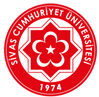 T.C.SİVAS CUMHURİYET ÜNİVERSİTESİSAĞLIK BİLİMLERİ ENSTİTÜSÜTEZLİ YÜKSEK LİSANS DİĞER YÜKSEKÖĞRETİM KURUMLARINDAN  DERS ALMA FORMU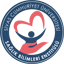 Dersin Kodu Dersin AdıKrediAKTS